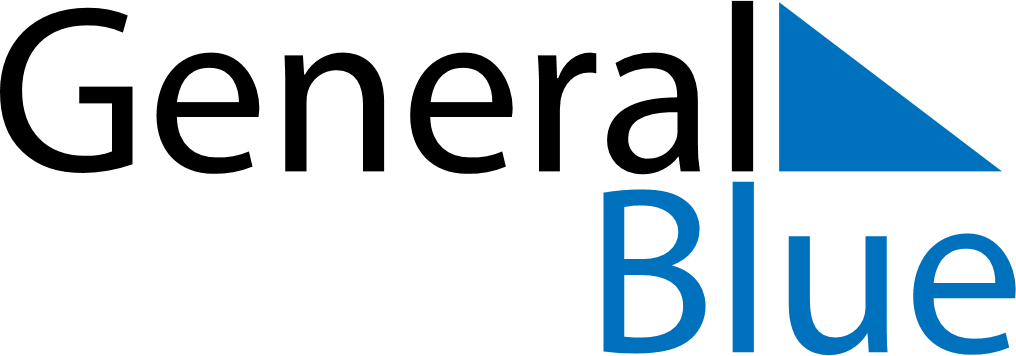 August 2024August 2024August 2024August 2024August 2024August 2024Joutseno, South Karelia, FinlandJoutseno, South Karelia, FinlandJoutseno, South Karelia, FinlandJoutseno, South Karelia, FinlandJoutseno, South Karelia, FinlandJoutseno, South Karelia, FinlandSunday Monday Tuesday Wednesday Thursday Friday Saturday 1 2 3 Sunrise: 4:39 AM Sunset: 9:45 PM Daylight: 17 hours and 5 minutes. Sunrise: 4:42 AM Sunset: 9:42 PM Daylight: 17 hours and 0 minutes. Sunrise: 4:44 AM Sunset: 9:39 PM Daylight: 16 hours and 55 minutes. 4 5 6 7 8 9 10 Sunrise: 4:47 AM Sunset: 9:37 PM Daylight: 16 hours and 49 minutes. Sunrise: 4:49 AM Sunset: 9:34 PM Daylight: 16 hours and 44 minutes. Sunrise: 4:52 AM Sunset: 9:31 PM Daylight: 16 hours and 39 minutes. Sunrise: 4:54 AM Sunset: 9:28 PM Daylight: 16 hours and 33 minutes. Sunrise: 4:57 AM Sunset: 9:25 PM Daylight: 16 hours and 28 minutes. Sunrise: 4:59 AM Sunset: 9:23 PM Daylight: 16 hours and 23 minutes. Sunrise: 5:02 AM Sunset: 9:20 PM Daylight: 16 hours and 17 minutes. 11 12 13 14 15 16 17 Sunrise: 5:05 AM Sunset: 9:17 PM Daylight: 16 hours and 12 minutes. Sunrise: 5:07 AM Sunset: 9:14 PM Daylight: 16 hours and 6 minutes. Sunrise: 5:10 AM Sunset: 9:11 PM Daylight: 16 hours and 1 minute. Sunrise: 5:12 AM Sunset: 9:08 PM Daylight: 15 hours and 55 minutes. Sunrise: 5:15 AM Sunset: 9:05 PM Daylight: 15 hours and 50 minutes. Sunrise: 5:17 AM Sunset: 9:02 PM Daylight: 15 hours and 44 minutes. Sunrise: 5:20 AM Sunset: 8:59 PM Daylight: 15 hours and 39 minutes. 18 19 20 21 22 23 24 Sunrise: 5:22 AM Sunset: 8:56 PM Daylight: 15 hours and 33 minutes. Sunrise: 5:25 AM Sunset: 8:53 PM Daylight: 15 hours and 28 minutes. Sunrise: 5:28 AM Sunset: 8:50 PM Daylight: 15 hours and 22 minutes. Sunrise: 5:30 AM Sunset: 8:47 PM Daylight: 15 hours and 16 minutes. Sunrise: 5:33 AM Sunset: 8:44 PM Daylight: 15 hours and 11 minutes. Sunrise: 5:35 AM Sunset: 8:41 PM Daylight: 15 hours and 5 minutes. Sunrise: 5:38 AM Sunset: 8:38 PM Daylight: 15 hours and 0 minutes. 25 26 27 28 29 30 31 Sunrise: 5:40 AM Sunset: 8:35 PM Daylight: 14 hours and 54 minutes. Sunrise: 5:43 AM Sunset: 8:32 PM Daylight: 14 hours and 48 minutes. Sunrise: 5:45 AM Sunset: 8:29 PM Daylight: 14 hours and 43 minutes. Sunrise: 5:48 AM Sunset: 8:26 PM Daylight: 14 hours and 37 minutes. Sunrise: 5:50 AM Sunset: 8:22 PM Daylight: 14 hours and 32 minutes. Sunrise: 5:53 AM Sunset: 8:19 PM Daylight: 14 hours and 26 minutes. Sunrise: 5:55 AM Sunset: 8:16 PM Daylight: 14 hours and 20 minutes. 